Полезные советыЧтоб здоровье сохранить,
Организм свой укрепить,
Знает вся моя семья,
Должен быть режим у дня. 

Следует, ребята, знать,
Нужно всем подольше   спать.
Ну а утром не лениться-
На зарядку становиться!

Чистить зубы, умываться,
И почаще улыбаться,
Закаляться, и тогда -
Не страшна тебе хандра.

У здоровья есть враги,
С ними дружбы не води!
Среди них тихоня лень,
С ней борись ты каждый день.

Чтобы ни один микроб,
Не попал случайно в рот, 
Руки мыть перед едой
Нужно мылом и водой.

Кушать овощи и фрукты,
Рыбу, молоко, продукты-
Вот полезная еда,
Витаминами полна!
На прогулку выходи,
Свежим воздухом дыши.
Только помни при уходе: 
Одеваться по погоде!
Ну, а если уж случилось:
Разболеться получилось,
Знай, к врачу тебе пора.
Он поможет нам всегда!
                                 Вот те добрые советы,
В них и спрятаны секреты,
Как здоровье сохранить.
Научись его ценить!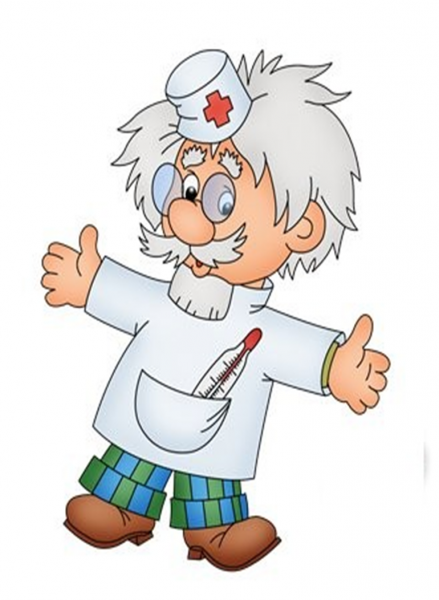 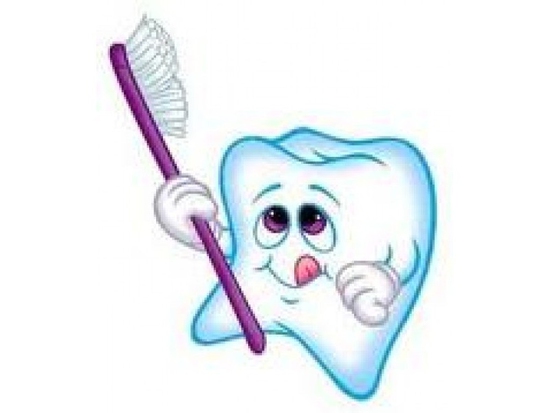 